ВОЕННО-ПАТРИОТИЧЕСКОЕ ВОСПИТАНИЕ В ШКОЛЕОдной из важных задач государства является военно-патриотическое воспитание молодёжи, в основе которого, лежит подготовка молодых людей страны к службе в Вооружённых Силах РФ, воспитание любви к армии, формирование высокого чувства гордости за принадлежность к России, постоянной готовности к защите Родины.Проблема патриотического воспитания молодёжи актуальна как никогда. В условиях утраты нашим обществом традиционного российского патриотического сознания, широкого распространения равнодушия, цинизма, агрессивности и падения престижа военной службы. У значительной части призывников отсутствует позитивная мотивация к добросовестной военной службе. Многие из них воспринимают её как неприятную неизбежность и неблагодарную повинность, которую следует выполнять лишь во избежание уголовной ответственности. Причастность к защите Родины, гордость за принадлежность к Вооружённым Силам, воинская честь и достоинство - эти понятия утрачивают в глазах призывной молодёжи свою значимость.Каким должен быть выпускник школы, будущий защитник Отечества? Это должен быть высокообразованный, физически развитый молодой человек, обладающий высокими моральными принципами.Задача военно-патриотического воспитания подрастающего поколения сегодня в числе приоритетных, но одно дело заявить о ней во всеуслышание и совсем другое - осмыслить её и предпринять конкретные шаги.	В этом учебном году в нашей школе были организованы встречи с военнослужащими-бывшими учениками школы. Среди них Пономарев Олег и Ислямов Серан. Они рассказывали старшеклассникам об армейской жизни, быте и службе в армии. Отвечали на вопросы учащихся. Они призывали ребят служить и становиться настоящими защитниками Отечества. Результатом одной из таких встреч стало продление военной службы по контракту бывших учащихся, отслуживших в армии: Ревтов Александр, Белялов Эдем, Шпехт Савелий и Джепаров Шевкет. 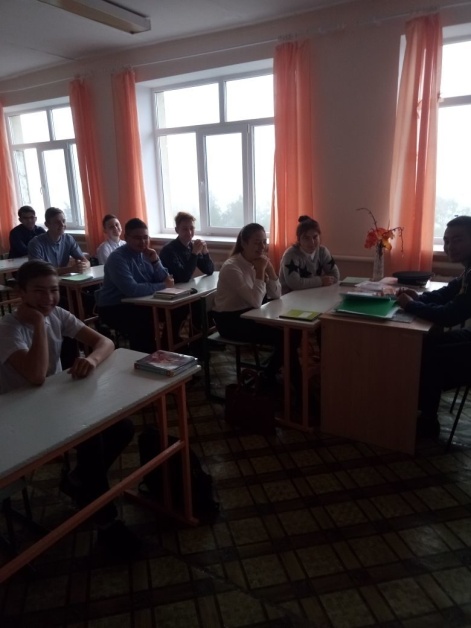 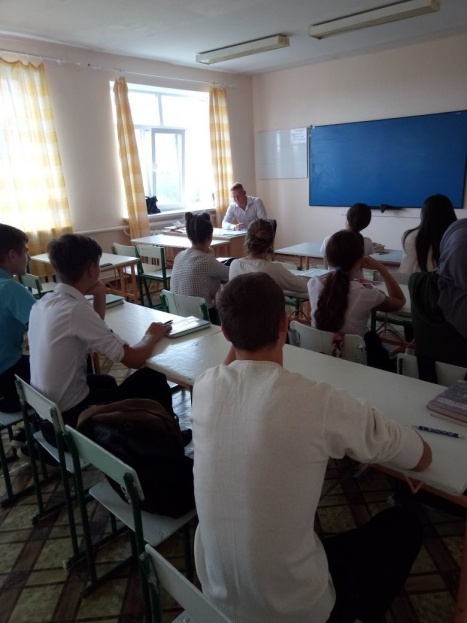 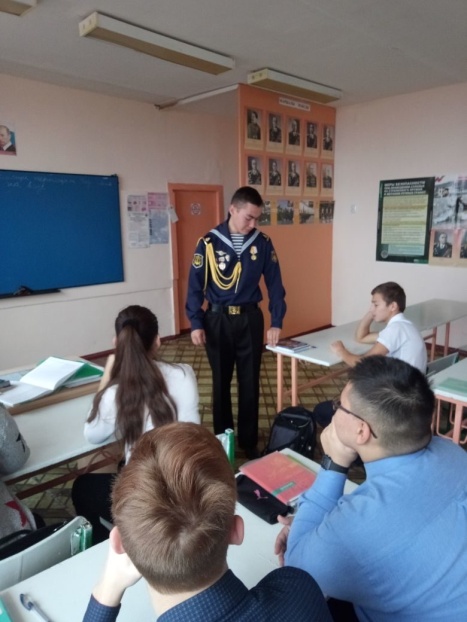 